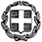 ΥΠΟΥΡΓΕΙΟ ΠΑΙΔΕΙΑΣ ΚΑΙ ΘΡΗΣΚΕΥΜΑΤΩΝΠΕΡΙΦΕΡΕΙΑΚΗ ΔΙΕΥΘΥΝΣΗ ΠΡΩΤΟΒΑΘΜΙΑΣ ΚΑΙ ΔΕΥΤΕΡΟΒΑΘΜΙΑΣ ΕΚΠΑΙΔΕΥΣΗΣ ΚΕΝΤΡΙΚΗΣ ΜΑΚΕΔΟΝΙΑΣ ΔΙΕΥΘΥΝΣΗ ΔΕΥΤΕΡΟΒΑΘΜΙΑΣ ΕΚΠΑΙΔΕΥΣΗΣ  ΑΝΑΤΟΛΙΚΗΣ ΘΕΣΣΑΛΟΝΙΚΗΣ Δ Ε Λ Τ Ι Ο   Τ Υ Π Ο Υ Θεσσαλονίκη, 22-11-2022 _____________________________________________________________     ΘΕΜΑ: Ημερίδα με θέμα: «Υγεία και Ασφάλεια στα Σχολεία»Η Διεύθυνση Δευτεροβάθμιας Εκπαίδευσης Ανατολικής Θεσσαλονίκης, σε συνεργασία με το ΕΛΙΝΥΑΕ (Ελληνικό  Ινστιτούτο Υγιεινής και Ασφάλειας της Εργασίας) και τη ΦΑΟΣ Θεσσαλονίκης (Ένωση  για την Αποτροπή των Ατυχημάτων στα Σχολεία), στο πλαίσιο του Παρατηρητηρίου  Πρόληψης και Διαχείρισης Κρίσεων των Σχολικών Μονάδων, και με την στήριξη του  Δήμου Θεσσαλονίκης, διοργανώνουν ημερίδα για Διευθύντριες και Διευθυντές, Υποδιευθύντριες και Υποδιευθυντές και Συμβούλους Σχολικής Ζωής των σχολικών μονάδων  αρμοδιότητάς μας με θέμα: «Υγεία και Ασφάλεια στα σχολεία».Η Ημερίδα θα πραγματοποιηθεί στην Αίθουσα Συνεδριάσεων του Δημοτικού Συμβουλίου Θεσσαλονίκης στο Δημαρχείο Θεσσαλονίκης, την Παρασκευή 25  Νοεμβρίου 2022 και ώρες 10.00 - 13.00. Την ημερίδα θα τιμήσουν με την παρουσία τους ο Υφυπουργός Εσωτερικών (Μακεδονίας – Θράκης), κ. Σταύρος Καλαφάτης, ο Δήμαρχος Θεσσαλονίκης, κ. Κωνσταντίνος Ζέρβας, ο Γενικός Γραμματέας Πρωτοβάθμιας, Δευτεροβάθμιας Εκπαίδευσης και Ειδικής Αγωγής του ΥΠΑΙΘ, κ. Αλέξανδρος Κόπτσης, ο Αντιδήμαρχος Παιδείας, κ. Αθανάσιος – Αλέξανδρος Μπαρμπουνάκης, ο Αναπληρωτής Περιφερειακός Διευθυντής Πρωτοβάθμιας και Δευτεροβάθμιας Εκπαίδευσης Κεντρικής Μακεδονίας, κ. Θωμάς Μπαχαράκης.Ακολουθεί  το πρόγραμμα της ημερίδας.09:30 – 10:00:Προσέλευση10:00 – 10:20:Χαιρετισμοί10:20– 10:40:Αντώνης Ταργουτζίδης, Δρ. Μηχανολόγος Μηχανικός, Υπεύθυνος                    Σχεδιασμού και Συντονισμού ΕΛΙΝΥΑΕΤίτλος εισήγησης: «Βασικές Αρχές Υγείας και Ασφάλειας στο    Σχολείο»10:40–11:00: Δρ. Παναγιώτης Β. Τσακλής, Καθηγητής, Εργαστήριο Εμβιομηχανικής και Εργονομίας ΣΕΦΑΑΔ - ΤΕΦΑΑ Πανεπιστήμιο ΘεσσαλίαςΤίτλος εισήγησης: «Εργονομία και καλές πρακτικές στο σχολικό περιβάλλον - πρόληψη για μαθητές και εκπαιδευτικούς»11:00 – 11:20:Ιωάννης Καλπίδης, Συντονιστής Εκπαιδευτικού Έργου κλ. ΠΕ83 Ηλεκτρολόγων, Ηλεκτρολόγος - Μηχανικός –  Ιατρός, MSc, Med, PhD Τίτλος εισήγησης: «Βασική προτεραιότητα της σχολικής κοινότητας αποτελεί η διασφάλιση ενός ασφαλούς και υγιούς σχολικού εργασιακού περιβάλλοντος»11:20 – 11:40:Αθανάσιος Φροσύνης, Εκπαιδευτικός κλ. ΠΕ70 και ΠΕ04,                      Δρ. Τμήματος Ιατρικής,  πρώην Διευθυντής Πρωτοβάθμιας                   Εκπαίδευσης Δυτικής ΘεσσαλονίκηςΤίτλος εισήγησης: «Παρουσίαση στοιχείων από μελέτες αυτοψίας σε σχολικές  μονάδες Δευτεροβάθμιας Εκπαίδευσης»11:40 – 12:00: Διάλειμμα12:00 – 12:40:Κωνσταντίνος Κοκολάκης, π. Διευθυντής Πολιτικής Προστασίας ΑΔΜΘ και ΠΚΜ  Τίτλος εισήγησης: «Η Γνώση είναι Προστασία, αρκεί να                                                        εφαρμόζεται»12:40 – 13:00:Ερωτήσεις – Κλείσιμο της ημερίδας